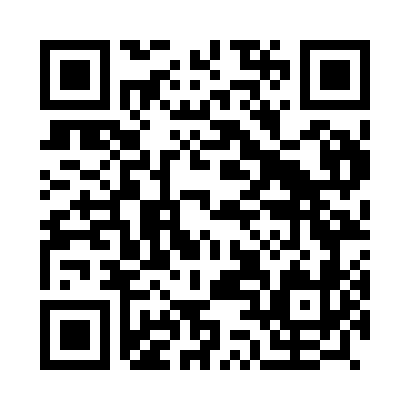 Prayer times for Girabolhos, PortugalWed 1 May 2024 - Fri 31 May 2024High Latitude Method: Angle Based RulePrayer Calculation Method: Muslim World LeagueAsar Calculation Method: HanafiPrayer times provided by https://www.salahtimes.comDateDayFajrSunriseDhuhrAsrMaghribIsha1Wed4:456:291:286:248:2710:052Thu4:436:281:286:248:2810:073Fri4:416:271:286:258:2910:084Sat4:396:261:286:258:3010:105Sun4:386:251:286:268:3110:116Mon4:366:231:286:268:3210:137Tue4:346:221:276:278:3310:148Wed4:336:211:276:288:3410:169Thu4:316:201:276:288:3510:1710Fri4:306:191:276:298:3610:1911Sat4:286:181:276:298:3710:2012Sun4:266:171:276:308:3810:2213Mon4:256:161:276:308:3910:2314Tue4:236:151:276:318:4010:2515Wed4:226:141:276:318:4110:2616Thu4:206:131:276:328:4210:2717Fri4:196:121:276:338:4310:2918Sat4:186:111:276:338:4410:3019Sun4:166:111:276:348:4510:3220Mon4:156:101:286:348:4610:3321Tue4:146:091:286:358:4710:3422Wed4:126:081:286:358:4810:3623Thu4:116:081:286:368:4810:3724Fri4:106:071:286:368:4910:3825Sat4:096:061:286:378:5010:4026Sun4:076:061:286:378:5110:4127Mon4:066:051:286:388:5210:4228Tue4:056:041:286:388:5310:4429Wed4:046:041:286:398:5310:4530Thu4:036:031:296:398:5410:4631Fri4:026:031:296:408:5510:47